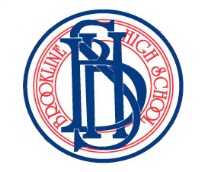 E-Resources at Brookline High SchoolNavianceX2 PortalCanvasBHS Guidance WebsiteWhat the kids use it for:Career and college exploration activities, to send colleges their BHS application, to send and receive messages from their counselor, to sign up for college visits, to look at available scholarships, to obtain information about the college processTo check student attendance, as well as obtain the Interim Progress Reports (IPR) and report cardsCanvas is akin to an assignment book.  Students use it to find out their assignments, submit homework and contact the teacher.  Note, only some teachers use canvas for this purposeProvides information about the department itself and the services it provides.  It also highlights resources on exploring college and career as well as how to access internships and summer programs.What parents will find it useful for:You can conduct college searches with your student and look at BHS college admission data See aboveNothing! This site is designed to help students manage their time and their academic prioritiesContact information for your child’s guidance counselor, as well as standardized information about the college processDo I need a password? If so, how do I get one?Your student must share his/her password with youYes, you were given one at the beginning of the year!  If you’ve lost it, email bhsinfo@brookline.k12.ma.usSee above!  If you have concerns about your student’s work completion or progress in class, email the teachers directlyNo – this site is open to the publicSuggested frequency of parental use:As needed during the college processOnce per week, as this is sufficient to gain a picture of your student’s attendance and its relationship to his/her gradesSeldomAs needed